1. There are many different types of data that can be collected and analyzed. For the purpose of this question these have been coded as follows: Categorical Nominal                                                              A Categorical Ordinal                                                                B Numerical Discrete                                                                C       Numerical Continuous                                                           DWhat types of variables are the following?Diastolic blood pressure  D                                                  Parity                               CSex                                  ACholesterol                      DSocial Class                    B      Number of visits to GP in a given time frame  C                 Ethnicity                                                           A                                                                             Disease Staging                                                         B                                                                            2. What type of chart might be appropriate to display the range of cholesterol levels of patients on the CHD register? Histogram3. Calculate the mean, median and mode of Total Cholesterol values in the following datasetMean 6.2                              Median 6.1                           Mode 5.6, 6.3         4. What type/s of chart might be appropriate to display levels of weekly alcohol consumption (None, 1-7 units, 8-14 units, more than 14 units) Pie or bar chart5.  What is the range of birth weights in the following histogram? 2000-4800 or 2800 as a single figure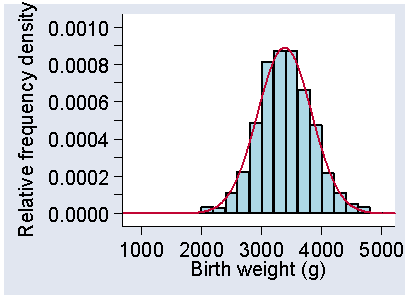 Total Cholesterol mmol/l5.65.86.36.16.36.65.67.25.9